                                    Verslag vergadering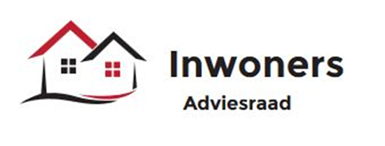 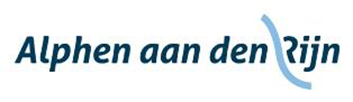 Opening en vaststellen agendaDe voorzitter opent de vergadering en heet iedereen welkom. De agenda wordt vastgesteld.Rekenkamer Mohammed Essafi van de Rekenkamercommissie geeft een toelichting op de functie en werkwijze van de Rekenkamer.Ook de IAR kan thema’s voor de Rekenkamercommissie aandragen. Jaarlijks wordt in het eerste kwartaal bepaald welke onderzoeken zullen worden opgepakt. De onderzoeken en jaarverslagen van de Rekenkamercommissie staan vermeld op de website van Alphen aan den Rijn. Desgevraagd geeft de heer Essafi aan dat de vraag of de gemeente aan inkomenspolitiek doet ook als onderzoeksvraag bij de Rekenkamercommissie neergelegd kan worden.Op dit moment vindt er een onderzoek plaats naar de huidige stand van zaken rond het jeugdbeleid, met mogelijk een herhalingsonderzoek over een paar jaar. In dit kader wordt opgemerkt dat het jammer is dat het eerste onderzoek is gebaseerd op de JGT’s en niet op de nieuwe werkwijze van GO!Op het voorstel van de Rekenkamercommissie om in ieder geval eenmaal per jaar met de IAR in gesprek te gaan wordt instemmend gereageerd.RijnvicusMartine Smit (projectleider Sociaal Domein) geeft uitleg over de gang van zaken rond Rijnvicus, met name wat betreft de re-integratie. Ter ondersteuning van haar verhaal deelt ze een document uit met informatie over Rijnvicus. Op verzoek gaat ze specifiek in op de periode vanaf oktober 2017 tot januari 2018, de periode waarin de werkgroep rond het Werkbedrijf niet bij elkaar is gekomen. De IAR geeft aan dat men graag regelmatig op de hoogte gehouden wil worden en wil blijven meedenken.Martine Smit nodigt de IAR, eventueel samen met de CAR, uit voor een rondleiding bij Rijnvicus. Annette zal dit in het voorzittersoverleg bespreken.		       Actie AnnetteVerslag vergadering 14 februariPag. 1, punt 2: ‘Kleinsmagelden’ moet zijn ‘Klijnsmagelden’ Naar aanleiding van het verslag: Pagina 1, 1: Léon heeft uitgezocht hoe de procedure rond de formele adviesaanvraag zou moeten verlopen. De gebruikelijke procedure is dat er vooraf advies wordt gevraagd, maar dit kan en mag ook nadat het besluit is genomen. In de verordening staat dat de burger invloed moet kunnen uitoefenen op de besluitvorming. Vanuit de IAR is er een voorkeur voor advisering voorafgaand aan de besluitvorming.Pagina 2, 3a: Léon laat weten dat Marian van Ommeren zich bezighoudt met het ‘Netflix-model’. De gemeente kent het probleem en zal het aankaarten bij de G32.Brief Wmo geldenDe vergadering gaat akkoord met de opgestelde brief, inclusief de aanscherping door Léon. ‘Gewone voorzieningen’ wordt veranderd in ‘algemene voorzieningen’ en het voorbeeld wordt weggelaten. In de laatste zin wordt de tweede keer ‘van de gemeente’ weggehaald. Annette past de brief aan en stuurt hem naar Diny om naar het college te sturen.									Actie AnnetteCommunicatieAnnette vraagt nogmaals aandacht voor het inleveren van kopij (in enkele zinnen met zo mogelijk een link) voor de website. Hub laat weten dat zijn inbreng nog niet is geplaatst. Ten aanzien van de visitekaartjes wordt gekozen voor het gebruik van visitekaartjes van de gemeente Alphen, vijftig stuks per persoon. Aan de leden van de IAR wordt gevraagd aan te geven wat men op het kaartje gedrukt wil hebben. Annette stuurt een voorbeeld rond.								Actie Annette/iedereenActiviteitenTonnie: was bij het ouderenberaad. Hierover staat inmiddels iets op de website. was bij twee debatten in verband met de verkiezingen (DAT en een debat in Rijnwoude). In beide gevallen kwam het sociaal domein niet aan de orde.Annette:heeft de IAR aangemeld bij de koepel Adviesraden. Ze geeft aan dat iedereen zichzelf desgewenst moet aanmelden voor de nieuwsbrief van de koepel;heeft het cliëntervaringsonderzoek doorgestuurd. Léon komt hier vóór 1 juni op terug;										Actie Léongeeft aan dat het college heeft gereageerd op Blijf in de Buurt. Jan overlegt met Els voor een reactie;								Actie Janlaat weten dat er een verzoek ligt om mee te denken over de verbouw van theater Castellum. In de vergadering van april zal deze vraag aan de orde komen; meldt dat er informatie is gekomen over de verlenging van Tom in de buurt, Boost en Alphen Beweegt.Hub:deelt de ervaring van Tonnie dat bij de verschillende verkiezingsbijeenkomsten het onderwerp zorg niet aan de orde kwam, terwijl er veel is gezegd over wonen;gaat zich aanmelden voor de conferentie adviesraden op 6 april. Jan:was bij een vergadering van Diaconaal Platform, waar onder andere is gesproken over Nieuwe Alphenaren en diverse acties;gaat in april naar een netwerkbijeenkomst in Ridderveld.Rondvraag en sluitingMarièlle vraagt aandacht voor de nieuwe privacywetgeving per 1 mei, omdat deze gevolgen kan hebben voor het sociaal domein. Léon geeft aan dat daar binnen de gemeente veel aandacht voor is. Op zijn voorstel om Myla de Vries Hoogerwerff in een volgende vergadering uit te nodigen om hier iets over te vertellen wordt positief gereageerd.									Actie Léon Piet meent dat het zinvol is na te denken over de werkverdeling tussen de CAR en de IAR wat betreft het traject Rijnvicus. Daarbij komt ook de vraag aan de orde of de werkgroep zichzelf opheft of nog doorgaat. Annette stelt dit aan de orde in het voorzittersoverleg.										       Actie AnnetteMarièlle stuurt Els namens de IAR een kaartje.Niets meer aan de orde zijnde sluit de voorzitter de vergadering om 19.10 uur.Datum:14 maart 2018Tijdstip:17.00 tot 19.00 uurLocatie:Werkcafé 1Aanwezig:Tonnie Bonnet, Jan Buitelaar, Marièlle Engelhart, Piet de Kooter, 
Hub Orbons, Annette Sax (voorzitter) Afwezig m.k.:Els van Iersel, Lyda de Jong, Selloua SallamiGemeente:Léon Koek, Martine SmitGast:Mohammed Essafi (Rekenkamercommissie)Notulist:Froukje Jellema